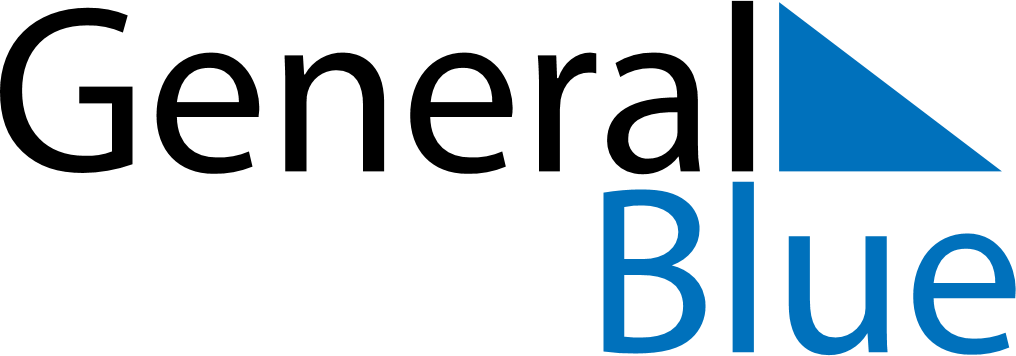 March 2024March 2024March 2024March 2024March 2024March 2024March 2024Nikiski, Alaska, United StatesNikiski, Alaska, United StatesNikiski, Alaska, United StatesNikiski, Alaska, United StatesNikiski, Alaska, United StatesNikiski, Alaska, United StatesNikiski, Alaska, United StatesSundayMondayMondayTuesdayWednesdayThursdayFridaySaturday12Sunrise: 8:04 AMSunset: 6:30 PMDaylight: 10 hours and 25 minutes.Sunrise: 8:01 AMSunset: 6:33 PMDaylight: 10 hours and 31 minutes.34456789Sunrise: 7:58 AMSunset: 6:35 PMDaylight: 10 hours and 37 minutes.Sunrise: 7:55 AMSunset: 6:38 PMDaylight: 10 hours and 42 minutes.Sunrise: 7:55 AMSunset: 6:38 PMDaylight: 10 hours and 42 minutes.Sunrise: 7:52 AMSunset: 6:40 PMDaylight: 10 hours and 48 minutes.Sunrise: 7:49 AMSunset: 6:43 PMDaylight: 10 hours and 53 minutes.Sunrise: 7:46 AMSunset: 6:45 PMDaylight: 10 hours and 59 minutes.Sunrise: 7:43 AMSunset: 6:48 PMDaylight: 11 hours and 5 minutes.Sunrise: 7:40 AMSunset: 6:51 PMDaylight: 11 hours and 10 minutes.1011111213141516Sunrise: 8:37 AMSunset: 7:53 PMDaylight: 11 hours and 16 minutes.Sunrise: 8:34 AMSunset: 7:56 PMDaylight: 11 hours and 22 minutes.Sunrise: 8:34 AMSunset: 7:56 PMDaylight: 11 hours and 22 minutes.Sunrise: 8:30 AMSunset: 7:58 PMDaylight: 11 hours and 27 minutes.Sunrise: 8:27 AMSunset: 8:01 PMDaylight: 11 hours and 33 minutes.Sunrise: 8:24 AMSunset: 8:03 PMDaylight: 11 hours and 39 minutes.Sunrise: 8:21 AMSunset: 8:06 PMDaylight: 11 hours and 44 minutes.Sunrise: 8:18 AMSunset: 8:08 PMDaylight: 11 hours and 50 minutes.1718181920212223Sunrise: 8:15 AMSunset: 8:11 PMDaylight: 11 hours and 55 minutes.Sunrise: 8:12 AMSunset: 8:13 PMDaylight: 12 hours and 1 minute.Sunrise: 8:12 AMSunset: 8:13 PMDaylight: 12 hours and 1 minute.Sunrise: 8:09 AMSunset: 8:16 PMDaylight: 12 hours and 7 minutes.Sunrise: 8:06 AMSunset: 8:19 PMDaylight: 12 hours and 12 minutes.Sunrise: 8:03 AMSunset: 8:21 PMDaylight: 12 hours and 18 minutes.Sunrise: 7:59 AMSunset: 8:24 PMDaylight: 12 hours and 24 minutes.Sunrise: 7:56 AMSunset: 8:26 PMDaylight: 12 hours and 29 minutes.2425252627282930Sunrise: 7:53 AMSunset: 8:29 PMDaylight: 12 hours and 35 minutes.Sunrise: 7:50 AMSunset: 8:31 PMDaylight: 12 hours and 41 minutes.Sunrise: 7:50 AMSunset: 8:31 PMDaylight: 12 hours and 41 minutes.Sunrise: 7:47 AMSunset: 8:34 PMDaylight: 12 hours and 46 minutes.Sunrise: 7:44 AMSunset: 8:36 PMDaylight: 12 hours and 52 minutes.Sunrise: 7:41 AMSunset: 8:39 PMDaylight: 12 hours and 57 minutes.Sunrise: 7:38 AMSunset: 8:41 PMDaylight: 13 hours and 3 minutes.Sunrise: 7:34 AMSunset: 8:44 PMDaylight: 13 hours and 9 minutes.31Sunrise: 7:31 AMSunset: 8:46 PMDaylight: 13 hours and 14 minutes.